Комитет по развитию и интеллектуальной собственности (КРИС)Двадцать вторая сессияЖенева, 19 – 23 ноября 2018 г.аккредитация наблюдателейподготовлено СекретариатомПравила процедуры Комитета по развитию и интеллектуальной собственности(КРИС) предусматривают возможность аккредитации межправительственных и неправительственных организаций в качестве наблюдателей ad hoc сроком на один год (документ CDIP/1/2 Rev.).Приложение к настоящему документу содержит информацию о неправительственной организации (НПО), а именно Французской ассоциации географических указаний для промышленных и ремесленных товаров (Association Française des Indications Géographiques Industrielles et Artisanales, AFIGIA), которая обратилась с просьбой о получении статуса наблюдателя ad hoc.  3.	КРИС предлагается принять решение в отношении заявки на аккредитацию НПО, указанной в приложении к настоящему документу, в качестве наблюдателя ad hoc сроком на один год.[Приложение следует]ФРАНЦУЗСКАЯ АССОЦИАЦИЯ ГЕОГРАФИЧЕСКИХ УКАЗАНИЙ ДЛЯ ПРОМЫШЛЕННЫХ И РЕМЕСЛЕННЫХ ТОВАРОВ (ASSOCIATION FRANÇAISE DES INDICATIONS GÉOGRAPHIQUES INDUSTRIELLES ET ARTISANALES, AFIGIA)название организацииФранцузская ассоциация географических указаний для промышленных и ремесленных товаров (Association Française des Indications Géographiques Industrielles et Artisanales, AFIGIA)представитель организацииГ-жа Одри Обар, генеральный секретарь (Франция)ЧЛЕНЫ ПРАВЛЕНИЯГ-н Фабрис Декомбэ, председатель (Франция)Г-н Тьерри Мойссэ, заместитель председателя (Франция)Г-жа Лоранс Бэсс, финансовый директор (Франция)мандат и цели организацииФранцузская ассоциация географических указаний для промышленных и ремесленных товаров (AFIGIA) объединяет производителей известной традиционной французской продукции, на которую распространяется статус «географических указаний». Эта продукция с экономической точки зрения тесно связана с районами своего производства, заинтересованными в сохранении и развитии занятости в своих соответствующих областях. К такой продукции, в частности, относятся: складные ножи Лайоль, марсельское мыло, текстиль для дома с баскским узором, кружево в технике Пюи, бургундский камень, бретонский гранит, гранат (минерал) из Перпиньяна, эльзасская керамика (керамика из Суффленайма и Бетшдорфа), лиффольские мебель и кресла, лиможский фарфор, мрамор из Арюди, строительный камень Юга Франции, андузские вазоны, изделия часовой промышленности Франш-Конте, перигорский камень, ковры и гобелены из Обюссона, фигурки для рождественского вертепа из Прованса и складные ножи Нонтрона.Уже многие годы все эти предприятия работают над тем, чтобы внедрить во Франции инструмент географических указаний, который позволит обеспечить защиту и охрану их продукции, несущей на себе печать уникальных и сугубо локальных секретов мастерства. Членство в Ассоциации позволяет им узнать друг о друге и объединить усилия, ведь они преследуют одну и ту же цель.полная контактная информацияАдрес:  39, rue Charles Martin - 33 300 Bordeaux FRANCEТелефон:  +33 9 54 99 67 36 Мобильный телефон:  +33 6 82 93 64 18Электронная почта:  afigia.asso@gmail.comВеб-сайт: afigia.fr[Конец приложения и документа]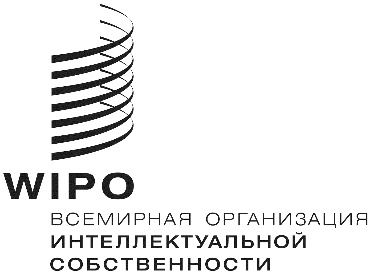 RCDIP/22/6    CDIP/22/6    CDIP/22/6    оригинал:  ФРАНЦУЗскийоригинал:  ФРАНЦУЗскийоригинал:  ФРАНЦУЗскийдата:  26 сентября 2018 г.дата:  26 сентября 2018 г.дата:  26 сентября 2018 г.